PRESSEMITTEILUNGInnovationsforum für Implantologie DENTSPLY Implants lädt im Herbst 2014 zur Roadshow „DIKON on Tour“ einMannheim, 3. Juni 2014 – Im Oktober 2013 wurde mit dem DIKON in Wiesloch ein eigenständiger großer Deutschland-Kongress aus der Taufe gehoben. DIKON steht für ‚DENTSPLY Implants Kongress‘ und versteht sich als bundesweiter Expertenaustausch zwischen Wissenschaftlern und Praktikern. Im Herbst 2014 geht DIKON mit mehreren regionalen Veranstaltungen ‚on Tour‘. Zahnärzte und Zahntechniker haben ohne große Anfahrtswege die Gelegenheit, sich über innovative Produkte zu Informieren. Dr. Karsten Wagner, Managing Director von DENTSPLY Implants Deutschland, erläutert, warum es zu dieser Roadshow unter dem Titel „Innovationsforum für Implantologie“ kam: „Wir haben so viele interessante Innovationen, damit können wir nicht bis zur IDS warten.“ ‚DIKON on Tour‘ macht Station in Hamburg (19.9.14), Frankfurt/Main (8.10.14), Nürnberg (18.10.14) und Dortmund (22.10.14).Bei allen DIKON-Veranstaltungen geht es immer um neue Entwicklungen in der Implantologie. Folgerichtig stehen auch bei ‚DIKON on Tour‘ vier Themen mit hohem Innovationspotential im Fokus: Das sind der Verkaufsstart des vereinfachten und weiterentwickelten ASTRA TECH Implant System EV, das WeldOne-Konzept für die schnellere und sichere Sofortversorgung, die Erweiterungen des Praxisentwicklungsprogramms STEPPS und die einfache und präzise Fertigung von Konusversorgungen auf allen gängigen Implantatsystemen mithilfe von patientenindividuellen ATLANTIS-Abutments. Das dezentrale Konzept von ‚DIKON on Tour‘ spiegelt sich in der jeweiligen Auswahl der Referenten und Referentinnen wider, die alle ausgewiesene Experten aus der jeweiligen Region sind. Dazu gehören in diesem Jahr unter anderen Dr. Till Gerlach, ZTM José de San José González, Dr. Petra G. Rauch, M.Sc., Dr. Markus Schlee und ZTM Fabian Zinser.Dr. Karsten Wagner erläutert die Idee von ‚DIKON on Tour‘: „Wir werden oft angesprochen, hochkarätige Veranstaltungen in den verschiedenen Regionen Deutschlands anzubieten. Gerade bei der Arbeitsbelastung in Praxen und Laboren sind lange Anfahrtswege oft ein Hinderungsgrund für eine Kongressteilnahme. Jetzt können sich alle Interessierten in einer nahegelegenen Großstadt über neue Entwicklungen informieren und sich gleichzeitig mit Experten und Kollegen austauschen – und das in gebündelter Form.“ Im Blickpunkt: Innovationen von DENTSPLY ImplantsMit dem ASTRA TECH Implant System EV wurde der nächste Schritt in der kontinuierlichen Evolution des ASTRA TECH Implant System gemacht. Das weiterentwickelte System zeichnet ein noch einfacheres Handling aus, unter anderem durch ein flexibles Bohrprotokoll und die neuartige One-position-only-Platzierung für die patientenindividuellen ATLANTIS-Abutments. Eine Neuentwicklung von DENTSPLY Implants ist das WeldOne-Konzept, das die Erstellung einer spannungsfrei sitzenden Gerüstkonstruktion direkt in der Mundhöhle möglich macht. Das jetzt verfügbare WeldOne wird für provisorische oder dauerhafte Versorgungen am Tag der Implantation von ANKYLOS- oder XiVE-Implantaten eingesetzt. Anwender loben das vorhersagbare und sichere Handling und betonen die Zeitersparnis und die Senkung der Kosten.‚DIKON on Tour‘ wagt einen Ausblick in die Zukunft der Praxis und stellt die digitalen Technologien von DENTSPLY Implants vor: Die exakte 3D-Implantatplanung mit SIMPLANT, die präzise CAD/CAM-Herstellung von patientenindividuellen ATLANTIS-Abutments und verschraubten Implantat-Suprastrukturen mit ATLANTIS-ISUS ermöglichen eine erfolgreiche Therapie. Eine Neuheit ist das ATLANTIS-Conus-Abutment für abnehmbare Deckprothesen, das kompatibel mit der ANKYLOS-SynCone-Kappe ist. Dadurch kann das SynCone-Konzept für die meisten auf dem Markt gesetzten Implantatsysteme angewendet werden. Eine weitere Neuheit im Bereich Guided Surgery verbindet die Vorteile von SIMPLANT mit den ATLANTIS-Abutments und ermöglicht es, dass alle Komponenten für die computergeführte Implantatinsertion und die individuelle provisorische Sofortversorgung bei einem Operationstermin zur Verfügung stehen.Mit dem Marketingprogramm STEPPS können Praxen und Labore für ihre unternehmerische Positionierung – wie in einem Baukastensystem – maßgeschneiderte Marketingmaßnahmen buchen. Sie werden von einem Netzwerk erfahrener Marketing-Spezialisten umgesetzt. Neu ist das spezielle Marketing-Programm für Labore und die Möglichkeit, dass jede zahnmedizinische Praxis und jedes zahntechnische Labor die Dienstleistungen von STEPPS in Anspruch nehmen kann – ein einzigartiges Angebot für die erfolgreiche Unternehmensentwicklung. Christian Grau, Director Business Support, betont: „Mit den vier Themen von ‚DIKON on Tour 2014‘ haben wir wichtige Zukunftsfelder im Blick. DENTSPLY Implants präsentiert Innovationen, welche die Behandlung einfacher, schneller und sicherer gestalten.“ Jede Veranstaltung ‚DIKON on Tour‘ wird nach BZÄK und DGZMK mit vier Punkten bewertet. Die Veranstaltungen im ÜberblickHamburg: Freitag, 19. September 2014, 15.30–21.00 Uhr, Radisson Blu Hotel, Marseiller Straße 2, 20355 HamburgReferenten und Referentinnen: Dr. Kai Krüger, Dr. Henrike Rolf, Carsten Schlüter, ZTM Fabian Zinser, Moderator: Dr. Kai-Hendrik BormannFrankfurt: Mittwoch, 8. Oktober 2014, 15.30–21.00 Uhr, Radisson Blu Hotel, Franklinstraße 65, 60486 FrankfurtReferenten und Referentinnen: ZTM José de San José González, Stephan Jorewitz, Dr. Frank Kornmann, Dr. Petra G. Rauch, M.Sc., Moderator: Dr. Mischa KrebsNürnberg: Samstag, 18. Oktober 2014, 9.30–15.00 Uhr, Le Méridien Grand Hotel Nürnberg, Bahnhofstraße 1-3, 90402 NürnbergReferenten: ZTM José de San José González, Stephan Jorewitz, Dr. Friedemann Petschelt, Dr. Markus Schlee, Moderator: Markus RiedlDortmund: Mittwoch, 22. Oktober 2014, 15.30–21.00 Uhr, Steigenberger Hotel Dortmund, Berswordtstraße 2, 44139 Dortmund Referenten und Referentinnen: Dr. Till Gerlach, ZTM José de San José González, Stephan Jorewitz, Dr. Petra G. Rauch, M.Sc., Moderator: PD Dr. Andre BüchterWeitere Informationen und Anmeldemöglichkeiten: www.dentsplyimplants.de/Fortbildung/DIKON PressefotoDas Foto steht in druckfähiger Auflösung zur Verfügung: www.dentsplyimplants.de/de-DE/Service/News-und-Presse 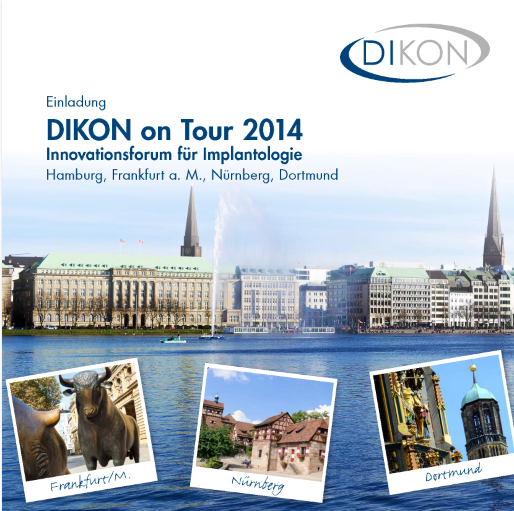 Einladungsbroschüre zum DIKON on Tour 2014 in Hamburg (19.09.), 
Frankfurt/Main (08.10.), Nürnberg (18.10.) und Dortmund (22.10.)Über DENTSPLY Implants DENTSPLY Implants ist aus dem Zusammenschluss zweier erfolgreicher und innovativer Unternehmen der dentalen Implantologie hervorgegangen: DENTSPLY Friadent und Astra Tech Dental. DENTSPLY Implants bietet ein umfassendes Sortiment an Zahnimplantaten wie ANKYLOS®, dem ASTRA TECH Implant System™ und XiVE® sowie digitale Technologien wie patientenindividuelle CAD/CAM-Lösungen mit ATLANTIS™ und SIMPLANT® für die computergeführte Implantologie. Des Weiteren gehören Lösungen für die Knochenregeneration mit FRIOS® und das STEPPS® Marketingprogramm für die professionelle Praxis- und Laborentwicklung zum Portfolio. DENTSPLY Implants schafft Mehrwert für Zahnärzte und ermöglicht vorhersagbare und dauerhafte Ergebnisse in der Implantatbehandlung, die zu einer höheren Lebensqualität für Patienten führen. Weitere Informationen unter www.dentsplyimplants.de. Über DENTSPLY International Als einer der weltweit führenden Hersteller in der Dentalbranche vertreibt DENTSPLY International Inc. hochwertige Dental- und Medizinprodukte. Seit über 110 Jahren hat DENTSPLY durch sein Engagement für Innovation und professionelle Zusammenarbeit sein Sortiment an Marken-Konsumgütern, Geräten und Instrumenten permanent verbessert. Das in den USA ansässige Unternehmen operiert weltweit und besitzt Vertriebsniederlassungen in mehr als 120 Ländern. Weitere Informationen unter www.dentsply.com. Für weitere Informationen wenden Sie sich bitte an:Johannes Lerch, DENTSPLY IH GmbH, Steinzeugstraße 50, 68229 Mannheim
Telefon: 0621 4302-1346, johannes.lerch@dentsply.comJudith Hilscher, Presse-Kontakt, Edelman GmbH, Niddastraße 91, 60329 Frankfurt
Telefon: 069 4012054-488, judith.hilscher@edelman.com